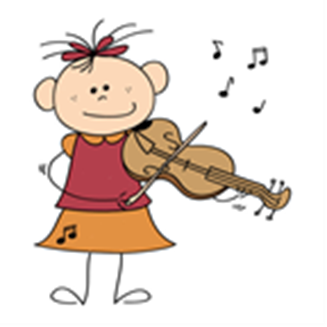 PestprotocolPesten komt helaas op iedere school voor, ook bij ons. Het is een probleem dat wij onder ogen zien en op onze school serieus aan willen pakken.Daar zijn wel enkele voorwaarden aan verbonden:Pesten moet als probleem worden gezien door het liefst alle direct betrokken partijen:leerlingen (gepeste kinderen, pesters en de zwijgende groep)leerkrachtenouders/verzorgers (hierna genoemd: ouders)Onze school probeert pestproblemen te voorkomen. Los van het feit of pesten wel of niet aan de orde is, moet het onderwerp pesten met de kinderen bespreekbaar worden gemaakt, waarna met hen regels worden vastgesteld.Als pesten optreedt, moeten leerkrachten (in samenwerking met de ouders) dat kunnen signaleren en duidelijk stelling nemen.Wanneer pesten ondanks alle inspanningen toch weer de kop opsteekt, moet de school beschikken over een directe aanpak.Wanneer het probleem niet op de juiste wijze wordt aangepakt of de aanpak niet het gewenste resultaat oplevert dan is de inschakeling van een vertrouwenspersoon nodig. De vertrouwenspersoon kan het probleem onderzoeken, deskundigen raadplegen en het bevoegd gezag adviseren.Op onze school is een vertrouwenspersoon aangesteld.Klassenklimaat en voorkomen van pestgedragEen goed klassenklimaat is gericht op het voorkomen van pestgedrag en wordt gekenmerkt door: Het bieden van ruimte tot het uiten van gevoelens;Het leggen van de nadruk op dingen die goed gaan en deze benoemen, en het minder nadruk leggen op dingen die verkeerd gaan, de zogenaamde plustaal;Het aandacht hebben voor elk kind;Het creëren van situaties waarbinnen kinderen mogen samenwerken.Signalen  van pesten:Altijd een bijnaam gebruiken, nooit de eigen naam noemen;Zogenaamde leuke opmerkingen maken over een klasgenoot;Een klasgenoot voortdurend ergens de schuld van geven;Briefjes doorgeven, vervelende SMS- of e-mailberichten rondsturen;Opmerkingen maken over kleding;Isoleren, buitensluiten;Buiten school opwachten, slaan of schoppen;Op weg naar huis achterna rijden;Naar het huis van het slachtoffer gaan;Bezittingen afpakken;Schelden of schreeuwen tegen het slachtoffer.Deze lijst kan nog verder worden uitgebreid, je kunt het zo gek niet bedenken of volwassenen en dus ook leerlingen hebben het bedacht. Leerkrachten en ouders moeten daarom alert zijn op de manier waarop kinderen met elkaar omgaan en duidelijk stelling nemen wanneer bepaalde gedragingen hun norm overschrijden.Hoe gaan wij om met pestgedrag?Wij proberen pestgedrag te voorkomen (preventief). Voorkomen is immers beter dan genezen. We doen dit door normen en waarden aan de orde te stellen en hoe we het best omgaan met elkaar.Het voorbeeld van ons als leerkrachten (en thuis de ouders) is van groot belang. Er wordt minder gepest in een klimaat waar duidelijkheid heerst over de omgang met elkaar, waar verschillen worden aanvaard en waar ruzies niet met geweld worden opgelost maar uitgesproken. Agressief gedrag van leerkrachten, ouders en de leerlingen wordt niet geaccepteerd. Wij nemen duidelijk stelling tegen dergelijke gedragingen.Een effectieve methode om pesten te stoppen of binnen de perken te houden, is het afspreken van hoe we omgaan met elkaar.Regel 1Een belangrijke stelregel is dat het inschakelen van de leerkracht niet wordt opgevat als klikken. Vanaf de kleutergroep brengen we kinderen dit al bij:“Er over praten is geen klikken”… als je wordt gepest of als je ruzie met een ander hebt en je komt er zelf niet uit dan mag je hulp aan de leerkracht vragen. Dit wordt niet gezien als klikken.Regel 2Een tweede stelregel is dat een medeleerling ook de verantwoordelijkheid heeft om het pestprobleem bij de leerkracht aan te kaarten. Alle leerlingen zijn immers verantwoordelijk voor een goede sfeer in de groep.Regel 3School en gezin halen voordeel uit een goede samenwerking en communicatie. Dit neemt niet weg dat beide partijen moeten waken over eigen grenzen. Het is bijvoorbeeld niet de bedoeling dat ouders naar school komen om eigenhandig een probleem voor hun kind op te komen lossen. Bij problemen van pesten nemen de teamleider en de leerkrachten hun verantwoordelijkheid en voeren indien nodig overleg met de ouders. De inbreng van de ouders blijft bij voorkeur beperkt tot het aanreiken van informatie, tot het geven van suggesties en tot het ondersteunen van de aanpak van de school.Aanpak van ruzies en pestgedrag Stap 1:Er eerst zelf ( en samen) proberen uit te komen.Stap 2:Op het moment dat een van de leerlingen er niet uitkomt ( in feite het onderspit delft en verliezer of zondebok wordt) heeft deze het recht en de plicht het probleem aan de leerkracht voor te leggen.Stap 3:De leerkracht brengt de partijen bij elkaar voor een verhelderingsgesprek en probeert samen met hen de ruzie of pesterijen op te lossen en (nieuwe) afspraken te maken. Als middel gebruiken we hiervoor het schrijven van een blad.Stap 4:Bij herhaaldelijke ruzie/pestgedrag neemt de leerkracht duidelijk stelling en houdt een bestraffend gesprek met de leerling die pest/ruzie maakt. De fases van bestraffen treden in werking (zie consequenties).Ook wordt de naam van de ruziemaker/pester in de klassenmap/Parnassys genoteerd. Bij iedere melding omschrijft de leerkracht ‘de toedracht’. Bij een derde melding of  eerder bij ernstig pestgedrag, worden de ouders op de hoogte gebracht van het ruzie-/pestgedrag. Leerkracht en ouders proberen in goed overleg samen te werken aan een bevredigende oplossing.StappenDe leerkracht heeft het idee dat er sprake is van onderhuids pesten: In zo’n geval stelt de leerkracht een algemeen probleem aan de orde om langs die weg bij het probleem in de klas te komen.De leerkracht ziet dat een leerling wordt gepest (of de gepeste of medeleerlingen komen het melden) en vervolgens leveren stap 1 t/m 4 geen positief resultaat op voor de gepeste. De leerkracht neemt duidelijk een stelling in. De straf is opgebouwd in 5 fases; afhankelijk hoelang de pester door blijft gaan met het pestgedrag en geen verbetering vertoond in zijn/ haar gedrag.Fase 1Een of meerdere pauzes binnen blijvenNablijven tot alle kinderen naar huis vertrokken zijnEen schriftelijke opdracht, zoals een stelopdracht over de toedracht en zijn of haar rol in het pestprobleem Door gesprek: bewustwording voor wat hij met het gepeste kind uithaaltAfspraken maken met de pester over gedragsveranderingen. De naleving van deze afspraken komen aan het einde van iedere week (voor een beperkte periode) in een kort gesprek aan de orde.Fase 2	Een gesprek met de ouders, als voorgaande acties op niets uitlopen. De medewerking van de ouders wordt nadrukkelijk gevraagd om een einde aan het probleem te maken. De school heeft alle activiteiten vastgelegd in de klassenmap en de school heeft al het mogelijke gedaan om een einde te maken aan het pestprobleem.Fase 3Bij aanhoudend pestgedrag kan deskundige hulp worden ingeschakeld zoals het zorgteam, de schoolarts of schoolmaatschappelijk werk.Fase 4Bij aanhoudend ernstig pestgedrag kan er voor gekozen worden om een leerling tijdelijk op een andere school te plaatsen.Fase 5In extreme gevallen kan een leerling geschorst of verwijderd worden (zie protocol Toelaten, uitschrijven, schorsen en verwijderen van leerlingen)     Begeleiding van de gepeste leerling  Medeleven tonen en luisteren en vragen: hoe en door wie er gepest wordt.Nagaan hoe de leerling zelf reageert, wat doet hij/zij voor tijdens en na het  pesten.Huilen of heel boos worden is juist vaak een reactie die een pester wil uitlokken. De leerling in laten zien dat je op een andere manier kunt reageren.Zoeken en oefenen van een andere reactie bijvoorbeeld je niet afzonderen.Het gepeste kind in laten zien waarom een kind pest.Nagaan welke oplossing het kind zelf wil.Sterke kanten van de leerling benadrukken.Belonen (complimentje) als de leerling zich anders/beter opstelt.Praten met de ouders van de gepeste leerling en de ouders van de pester(s).Het gepeste kind niet over-beschermen bijvoorbeeld naar school brengen of “ik zal het de pesters wel eens gaan vertellen”. Hiermee plaats je het gepeste kind juist in een uitzonderingspositie waardoor het pesten zelfs nog toe kan nemen.Begeleiding van de pester:Praten, zoeken naar de reden van het ruzie maken/pesten (baas willen zijn, jaloezie, verveling, buitengesloten voelen).Laten inzien wat het effect van zijn/ haar gedrag is voor de gepeste.Excuses aan laten bieden.In laten zien welke sterke (leuke) kanten de gepeste heeft.Pesten is verboden in en om de school: wij houden ons aan deze regel; straffen als het kind wel pest en belonen (complimentje) als kind zich aan de regels houdt.Kind leren niet meteen kwaad te reageren, leren beheersen, de “stop-eerst-nadenken-houding” of een andere manier van gedrag aanleren.Contact tussen ouders en school: elkaar informeren en overleggen. Inleven in het  kind: wat is de oorzaak van het pesten?Zoeken van een sport of club, waar het kind kan ervaren dat contact met andere kinderen wel leuk kan zijn.Inschakelen hulp: sociale vaardigheidstrainingen, Jeugdgezondheidzorg, huisarts, GGD.Obs De AanloopPest protocolBeschrijving omgaan met pestgedrag.